Contact InformationAvailabilityDuring which hours are you available for volunteer assignments?InterestsTell us in which areas you are interested in volunteeringSpecial Skills or QualificationsSummarize special skills and qualifications you have acquired from employment, previous volunteer work, or through other activities, including hobbies and other passions.Previous Volunteer ExperienceSummarize your previous volunteer experience.Person to Notify in Case of EmergencyAgreement and SignatureBy submitting this application, I affirm that the facts set forth in it are true and complete. I understand that if I am accepted as a volunteer, any false statements, omissions, or other misrepresentations made by me on this application may result in my immediate dismissal.Please fill send completed form to contact@congogirlsunited.org  Thank you for completing this application form and for your interest in volunteering with Congo Girls United.Volunteer Application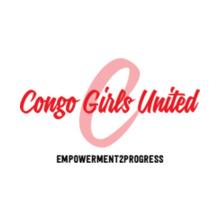 NamePostal AddressCountry/Region Home PhoneCell -PhoneE-Mail AddressWeekday morningsWeekend morningsWeekday afternoonsWeekend afternoonsWeekday eveningsWeekend evenings                                                                                           EventsFundraisingNewsletter productionVolunteer coordinationMentorship Other: NameStreet AddressCity ST ZIP CodeHome PhoneWork PhoneE-Mail AddressName (printed)Signature (electronic accepted)Date